Инструкция по заполнению сопроводительных документов для юридических лиц для услуги “Международный экспресс грузы”Заполнение инвойсаИнвойс - международный аналог счета на оплату с более расширенным функционалом.В зависимости от цели транспортировки, формат инвойса и количество предоставляемой в нем информации может отличаться.Инвойс заполняется строго в электронном виде. Для каждой цели транспортировки предусмотрен специальный, «свой», бланк инвойса. Не допускается использовать инвойс для транспортировки с целью, отличной от указанной в инвойсе.Инвойс для отправки от юридических лиц:Общая информация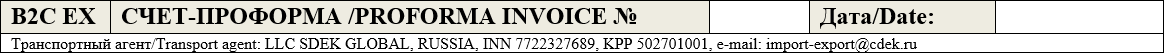 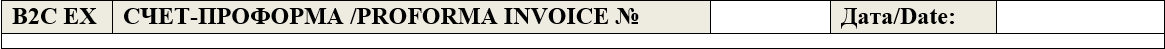 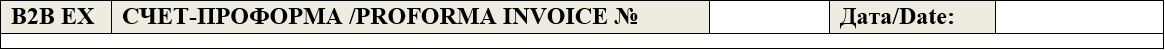 Поле Счет-проформа/Proforma Invoice №указывается номер транспортной накладной СДЭК;*при отсутствии накладной СДЭК поле остается пустым.Поле Дата/Dateуказывается дата оформления накладной в формате дд.мм.гг;*при отсутствии накладной СДЭК поле остается пустым.Остальные данные в данных полях остаются неизменными.Сведения о грузоотправителеИнформация предоставляется на двух языках (рус/eng), обязательно заполнение всех полей с данными грузоотправителя.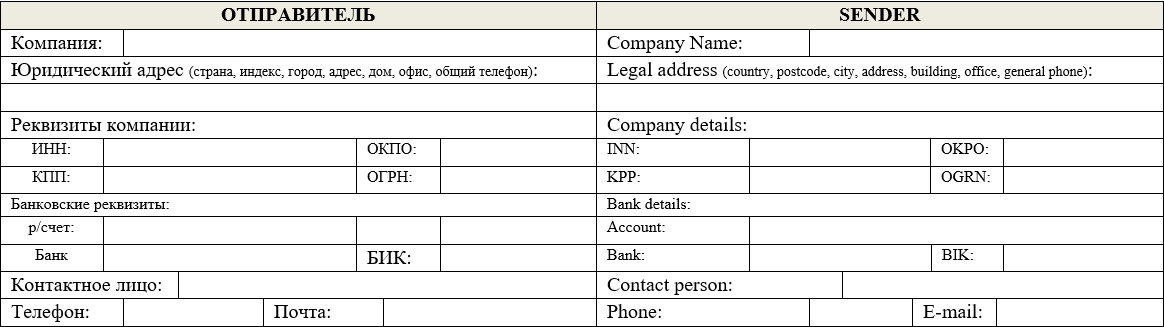 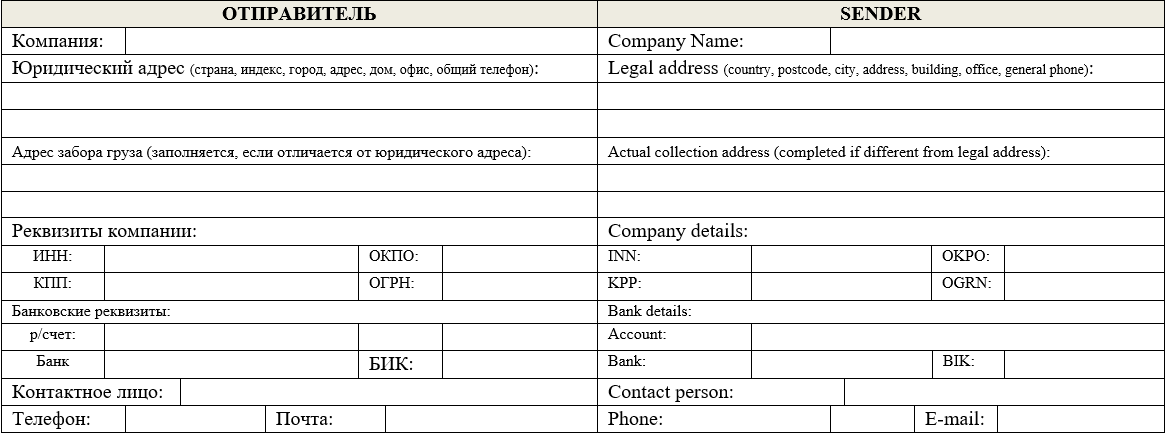 Информация предоставляется на двух языках (рус/eng), обязательно заполнение всех полей с данными грузоотправителя.Поле Компания и Company Nameуказывается полные ФИО отправителя.Поле Юридический адрес и Legal addressуказывается полный адрес отправителя в формате: страна, город, почтовый индекс, улица, дом, квартира/офис, общий телефон.Поле Реквизиты Компании и Company detailsуказываются реквизиты Компании грузоотправителя: ИНН, ОГРН, ОКПО, КПП.Поле Банковские реквизиты и Bank Detailsуказываются банковские реквизиты Компании грузоотправителя: расчетный счет, наименование банка, БИК.Поле Контактное лицоуказывается полное ФИО представителя Компании грузоотправителя.Поле Телефон и Phone numberуказывается действующий контактный номер телефона отправителя.Поле Почта и E-mailуказывается действующий адрес электронной почты отправителя.Важно! Информация на русском языке и на английском должна полностью соответствовать другу.Сведения о грузополучателеИнформация предоставляется на двух языках (рус/eng), обязательно заполнение всех полей с данными грузополучателя.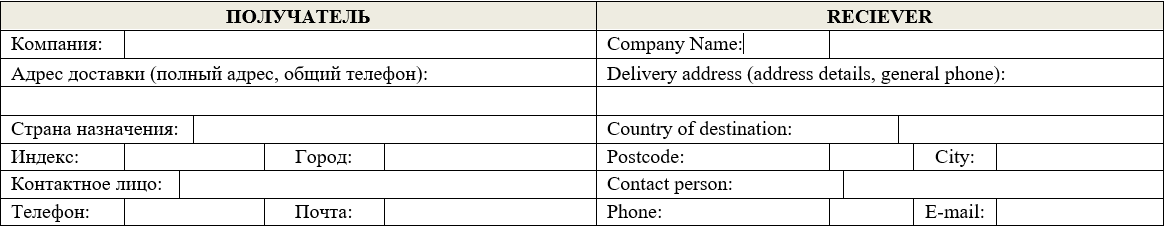 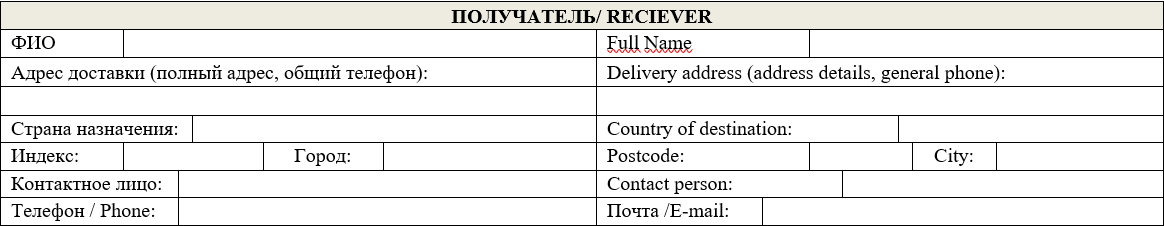 В зависимости от цели транспортировки, поля в инвойсе могут отличаться.Поле Компания и Company Nameуказывается наименование юридического лица грузоотправителя.Поле ФИО и Full Name*указывается полные ФИО грузополучателя.*присутствует только в инвойсе для отправки груза в адрес физического лица с целью “Продажа от интернет-магазина” и «Для личного использования»Поле Адрес доставки и Delivery addressуказывается полный адрес грузополучателя в формате: улица, дом, квартира/офис, общий номер телефона.Поле Страна назначения и Country of destinationуказывается страна назначения/грузополучателя.Поле Индекс и Postcodeуказывается почтовый индекс грузополучателяПоле Город и Cityуказывается город грузополучателяПоле Контактное лицо и Contact personуказывается полные ФИО отправителя.Поле Телефон и Phone numberуказывается действующий контактный номер телефона отправителя.Поле Почта и E-mailуказывается действующий адрес электронной почты отправителя.Информация об отправляемых вложениях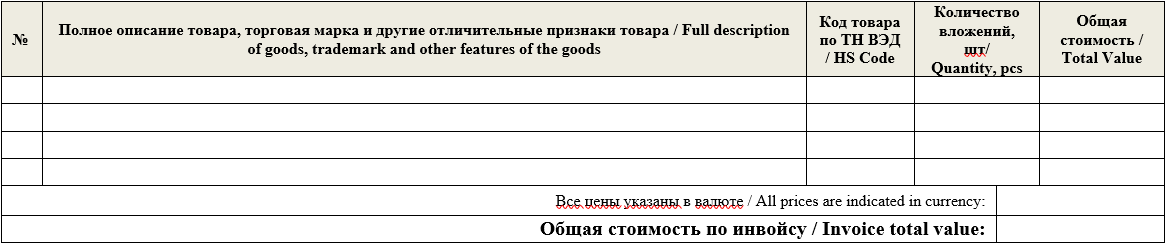 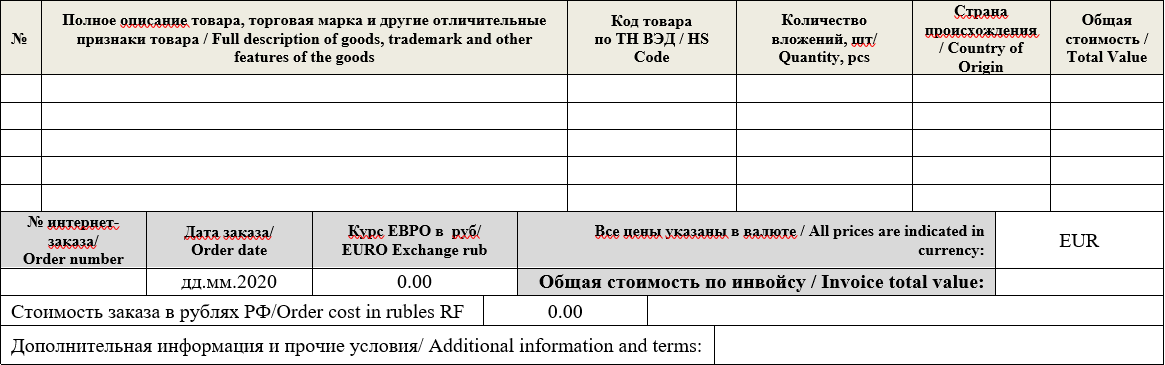 В зависимости от цели транспортировки, поля в инвойсе могут отличаться.Поле № (порядковый номер)	*не обязательно для заполненияПоле Полное описание товара, торговая марка и другие отличительные признаки товара/Full description of goods, trademark and other features of the goodsуказывается полное описание* каждого из отправляемых товаров;*в описании обязательно должна быть указана полная информация о товаре: наименование, фирма-производителя, цвет, размер, технические характеристики (при отправке устройств), состав (из чего изготовлено изделие), состояние (новый/бывший в употреблении).Поле Код товара по ТН ВЭД и HS Codeуказывается код товара в соответствии с товарной номенклатурой внешнеэкономической деятельности;*при отсутствии информации поле необходимо оставить пустым.Поле Количество вложений, шт и Quantity,pscуказывается количество изделий по одной товарной позиции.Поле Общая стоимость и Total valueуказывается стоимость товаров по одной товарной позиции;*стоимость указывается в евро.Поле Общая стоимость по инвойсу  Invoice Total Valueуказывается общая стоимость отправляемых вложений;*стоимость указывается в евро.Поле Страна происхождения и Country of Originуказывается страна-производителя отправляемого товара.Поле Дополнительная информация и прочие условия и Additional information and termsполе остается пустым.4.1. Сведения о заказе - только для отправки с целью “Продажа от интернет-магазина”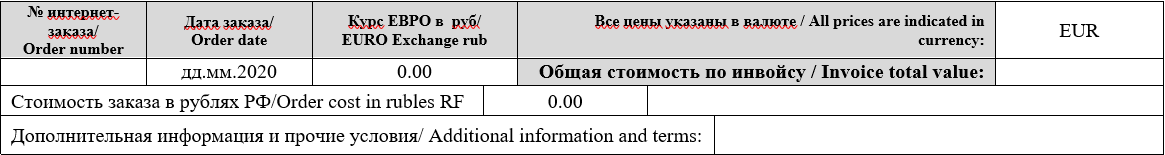 Поле № интернет-заказа и Order numberуказывается индивидуальный номер заказа оформленного в интернет-магазине грузоотправителяПоле Дата заказа и Order dateуказывается дата совершения/оформления заказа Клиентом в интернет-магазине грузоотправителя.Поле Курс ЕВРО в руб и EURO Exchange rubуказывается курс евро по отношению к рублю в день оформления заказа Клиентов в интернет-магазине грузоотправителя.Поле Стоимость заказа в рублях РФ и Order cost in rubles RFуказывается стоимость отправляемого заказа в рублях РФ, независимо от того, в какой валюте был оформлен заказа.Поле Общая стоимость по инвойсу и Invoice total valueуказывается итоговая сумма денежных средств по всем пунктам из графы «Общая стоимость».Поле Все цены указаны в валюте и All prices are indicated in currencyуточняется тип валюты (EUR), в которой указывается стоимость отправляемых вложений;*Важно! Стоимость в инвойсе для отправки с целью “Продажа от интернет-магазина” указывается в той валюте, в которой осуществлялась продажа и соответствует документу, который подтверждает факт оформления заказа. Сведения о цели транспортировки (отправки)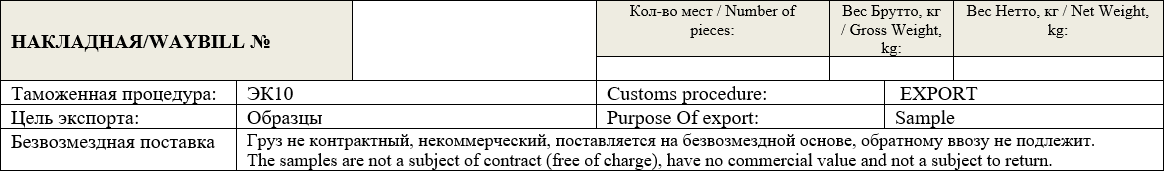 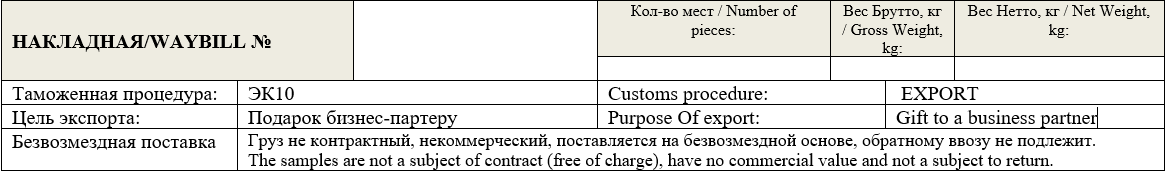 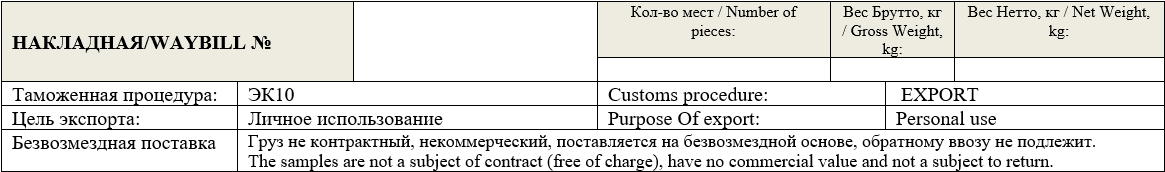 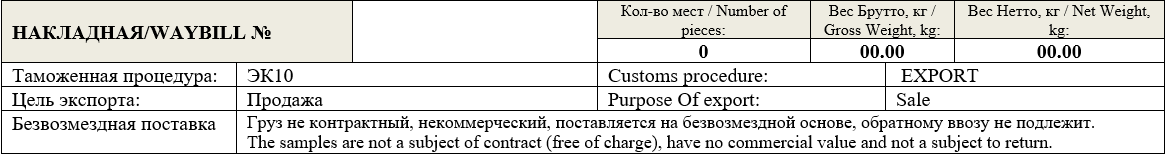 Поле НАКЛАДНАЯ/WAYBILL № поле остается пустым;*заполняется только сотрудниками отдела “Международной логистики”.Поле Кол-во мест / Number of piecesуказывается количество грузовых/упаковочных мест, передаваемых по одной накладной (например: одна коробка, один пакет и т.д.)Поле Вес Брутто, кг / Gross Weight, kgуказывается вес товара с учетом упаковочных материалов;*Важно: вес брутто должен совпадать с конечным весом отправления, при передаче его в СДЭК.Поле Вес Нетто, кг / Net Weight, kgуказывается вес товара без учета упаковочных материалов.Все остальные поля остаются неизменными.В зависимости от цели транспортировки, поля могут отличаться.Информация и подпись/печать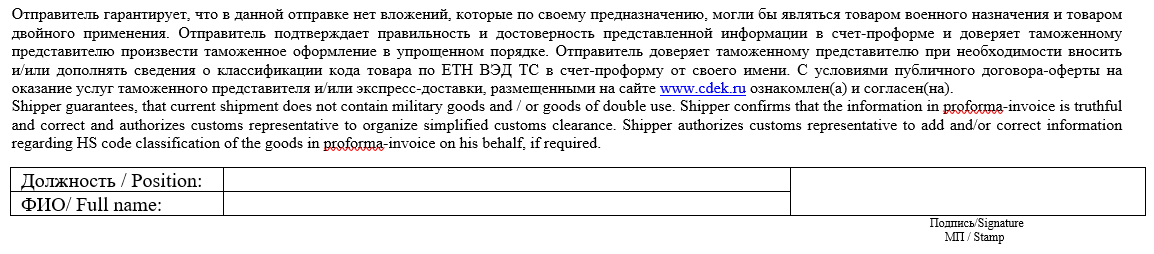 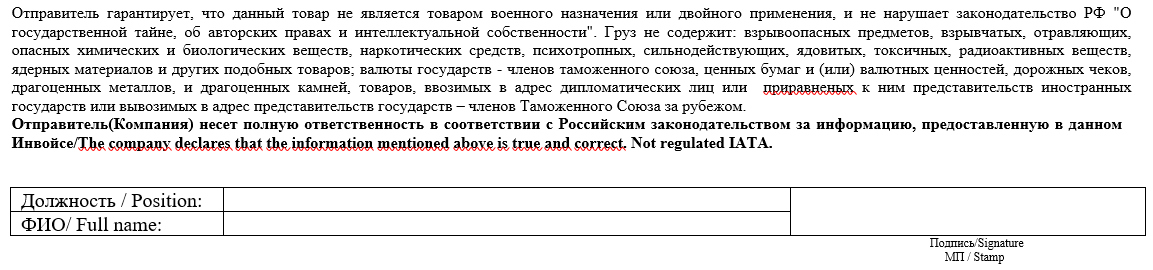 Клиент должен ознакомиться с информацией, указанной в нижней части инвойса, указать должность и полные ФИО доверительного лица и заверить документ личной подписью и печатью Компании грузоотправителя.Заполнение гарантийного письма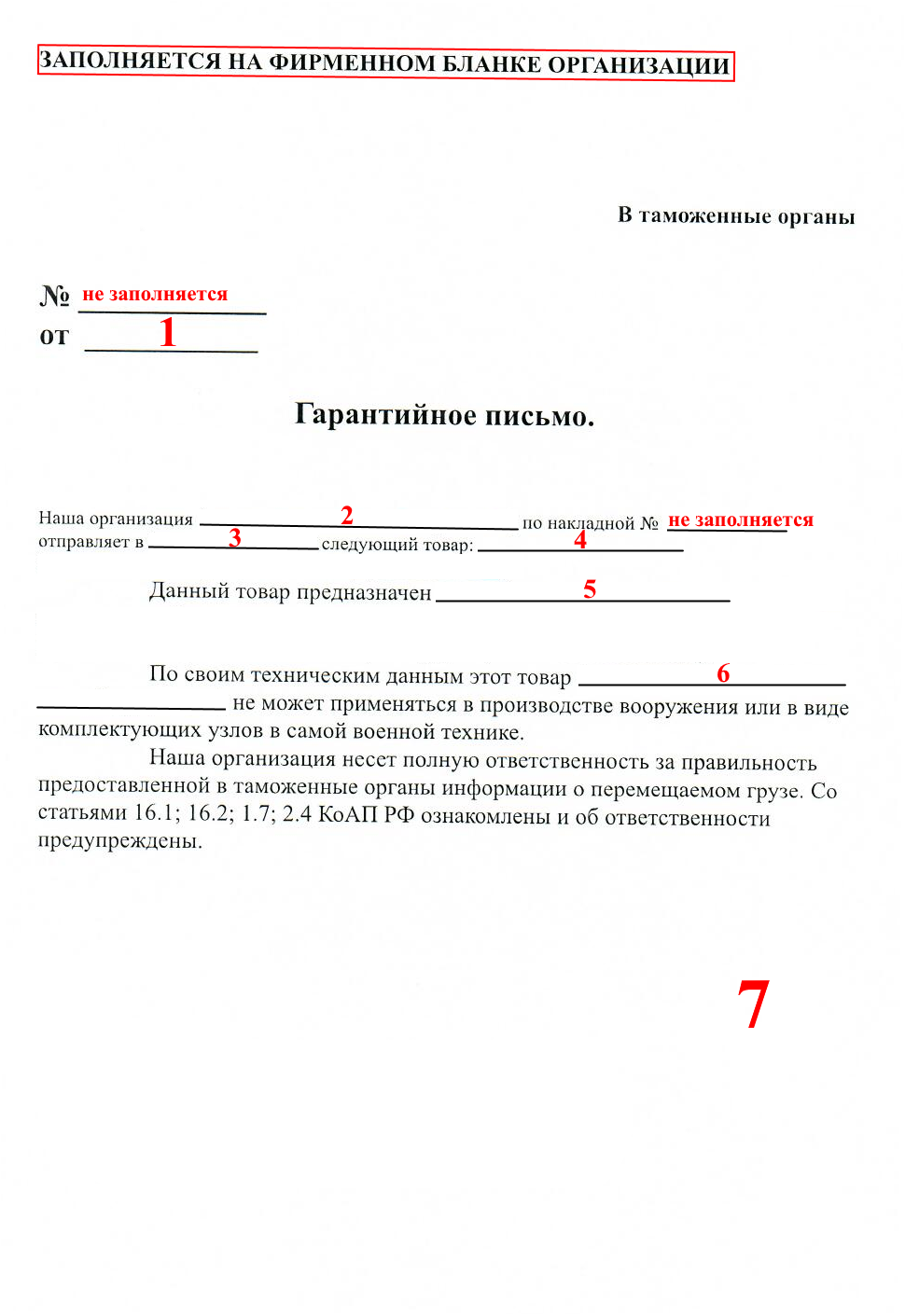 Поля, указанные не заполнять заполняются только сотрудниками отдела “Международная логистика” или таможенными представителя Компании перевозчика.Указывается дата заполнения документа, может совпадать с датой передачи отправления Клиентом в СДЭК;Полное наименование Компании-отправителя;Указывается страна назначения;Указывается полное наименование товара и код ТН ВЭД, если он известен Клиенту;Указывается описать область применения товара как можно подробнее, перечислить его технические характеристики, привести сравнение с ограничениями по приказу, указу или постановлению;Указывается наименование отправляемого изделия (прибор, узел, устройство или оборудование);Ставится подпись ФИО первого лица Компании с расшифровкойДокумент обязательно должен быть заверен печатью Компании отправителя.